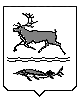 МУНИЦИПАЛЬНОЕ ОБРАЗОВАНИЕ СЕЛЬСКОЕ ПОСЕЛЕНИЕ КАРАУЛТАЙМЫРСКОГО ДОЛГАНО-НЕНЕЦКОГО МУНИЦИПАЛЬНОГО РАЙОНАКРАСНОЯРСКОГО КРАЯ караульский сельский совет депутатовРЕШЕНИЕот «» декабря 2022г.                 		                      №______О внесении изменений в Решение Караульского сельского Совета депутатов от 21 февраля 2013 года № 500 «О гарантиях и компенсациях для лиц, проживающих на территории муниципального образования «Сельское поселение Караул» и работающих в организациях, финансируемых из бюджета сельского поселения Караул»На основании Федеральных законов от 6 октября 2003 года № 131-ФЗ «Об общих принципах организации местного самоуправления в Российской Федерации», от 19 февраля 1993 года № 4520-1 «О государственных гарантиях и компенсациях для лиц, работающих и проживающих в районах Крайнего Севера и приравненных к ним местностях», Трудового кодекса Российской Федерации, руководствуясь Уставом муниципального образования сельское поселение Караул Таймырского Долгано-Ненецкого муниципального района Красноярского края, Караульский сельский Совет депутатовРЕШИЛ:1. Внести в Решение Караульского сельского Совета депутатов от 21 февраля 2013 года № 500 «О гарантиях и компенсациях для лиц, проживающих на территории муниципального образования «Сельское поселение Караул» и работающих в организациях, финансируемых из бюджета сельского поселения Караул» (в редакции Решений Караульского сельского Совета депутатов от 26 ноября 2015 года № 706, от 29 ноября 2016 года № 779, от 16 ноября 2018 года № 952, от 14 июня 2019 года № 996, от 26 июня 2020 года № 1067) (далее - Решение) следующие изменения:1) заголовок Решения изложить в следующей редакции: «О гарантиях и компенсациях для лиц, проживающих в районах Крайнего Севера и работающих в организациях, финансируемых за счет средств бюджета сельского поселения Караул Таймырского Долгано-Ненецкого муниципального района Красноярского края»;2) в п. 1 Решения слова ««Сельское поселение Караул»» заменить словами «сельское поселение Караул Таймырского Долгано-Ненецкого муниципального района Красноярского края»;3) в п. 2.2, 2.4 и 3 Решения слова «на территории муниципального образования «Сельское поселение Караул»» заменить словами «в районах Крайнего Севера»;4) в п. 2.4. слова «ФГУП» заменить словами «АО».2. Внести в Порядок компенсации расходов на оплату стоимости проезда и провоза багажа к месту использования отпуска и обратно лицам, работающим в организациях, расположенных на территории муниципального образования «Сельское поселение Караул»,  финансируемых за счет бюджета сельского поселения Караул, и неработающим членам их семей», утвержденный Решением (далее – Порядок), следующие изменения:1) в заголовке, п. 1.1. Порядка слова «на территории муниципального образования «Сельское поселение Караул»» заменить словами «в районах Крайнего Севера»;  2) в п. 2.10 и 2.11 слова «на дату приобретения билета» исключить;3) п. 2.13 изложить в следующей редакции:«2.13. При следовании к месту проведения отпуска за пределы территории Российской Федерации воздушным транспортом без посадки в ближайшем к месту пересечения государственной границы Российской Федерации аэропорту работником представляется справка, выданная транспортной организацией, осуществившей перевозку (или ее уполномоченным агентом), о стоимости перевозки по территории Российской Федерации, включенной в стоимость перевозочного документа (билета).».3. Опубликовать настоящее решение в информационном вестнике «Усть-Енисеец» и разместить на официальном сайте сельского поселения Караул Таймырского Долгано-Ненецкого муниципального района Красноярского края.4. Настоящее решение вступает в силу после его официального опубликования.Председатель Караульскогосельского Совета депутатов_________________Д.В. РудникВременно исполняющая полномочия Главы сельского поселения Караул__________________ Н.Б. Гурина